  ANEXO 1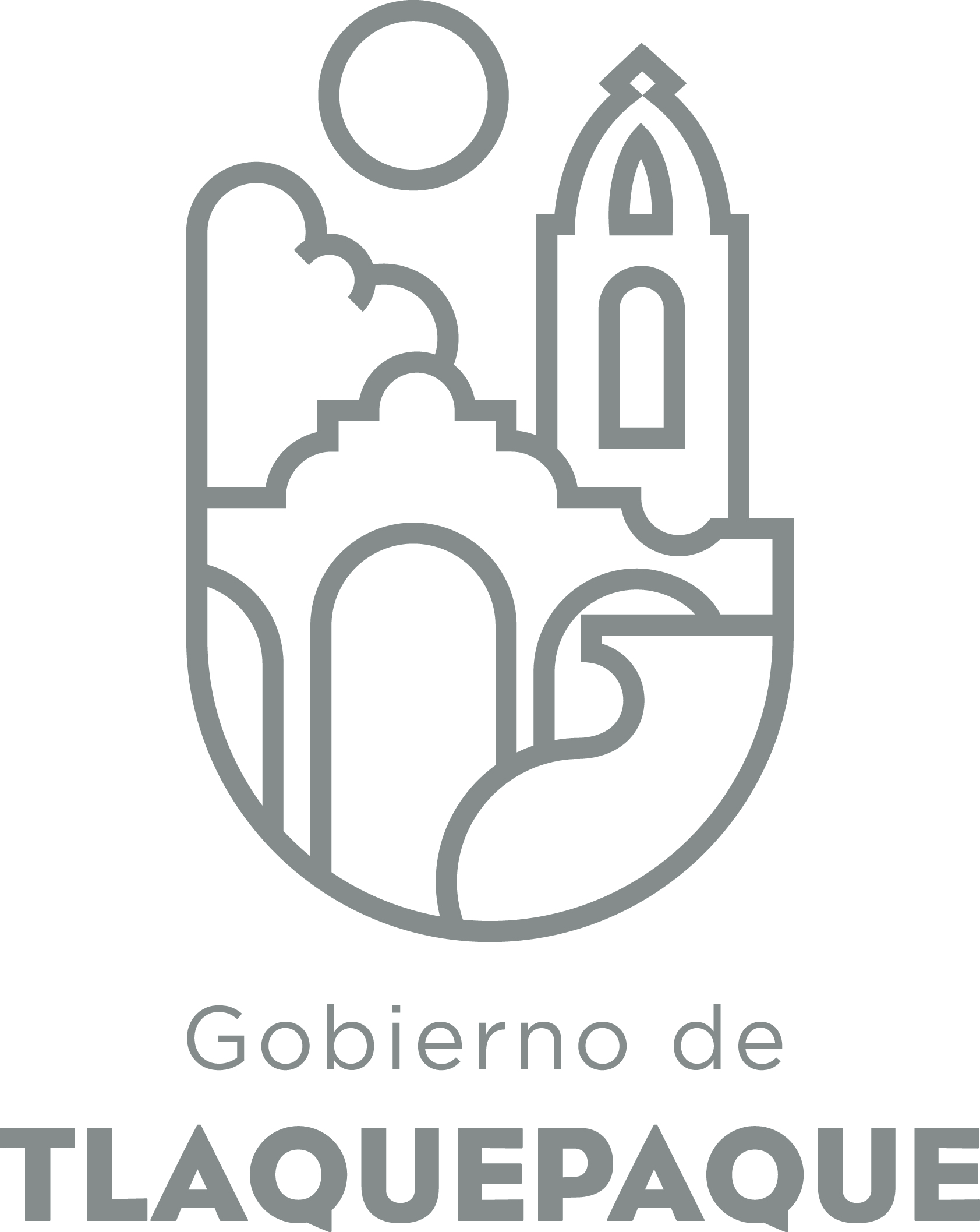 1.- DATOS GENERALESANEXO 22.- OPERACIÓN DE LA PROPUESTANota: Los tipos de prueba que se llevan a cabo son: Tarjeta, Rivanol y tactoRecursos empleados para la realización del Programa/Proyecto/Servicio/Campaña (PPSC) DIRECCIÓN GENERAL DE POLÍTICAS PÚBLICASCARATULA PARA LA ELABORACIÓN DE PROYECTOS.A)Nombre del programa/proyecto/servicio/campañaA)Nombre del programa/proyecto/servicio/campañaA)Nombre del programa/proyecto/servicio/campañaA)Nombre del programa/proyecto/servicio/campañaCampaña Zoosanitaria para el control de Brucelosis y TuberculosisCampaña Zoosanitaria para el control de Brucelosis y TuberculosisCampaña Zoosanitaria para el control de Brucelosis y TuberculosisCampaña Zoosanitaria para el control de Brucelosis y TuberculosisCampaña Zoosanitaria para el control de Brucelosis y TuberculosisCampaña Zoosanitaria para el control de Brucelosis y TuberculosisEjeEje33B) Dirección o Área ResponsableB) Dirección o Área ResponsableB) Dirección o Área ResponsableB) Dirección o Área ResponsableDirección de Desarrollo Agropecuario (Coordinación Pecuaria)Dirección de Desarrollo Agropecuario (Coordinación Pecuaria)Dirección de Desarrollo Agropecuario (Coordinación Pecuaria)Dirección de Desarrollo Agropecuario (Coordinación Pecuaria)Dirección de Desarrollo Agropecuario (Coordinación Pecuaria)Dirección de Desarrollo Agropecuario (Coordinación Pecuaria)EstrategiaEstrategia3.73.7C)Problemática que atiende la propuestaC)Problemática que atiende la propuestaC)Problemática que atiende la propuestaC)Problemática que atiende la propuestaPrevalecen los productores ganaderos de Traspatio, sin registro de la UPP y en la Asociación Ganadera Local, subsistiendo con establos de pequeñas dimensiones en este tipo de explotación los ganaderos compran y venden animales procedentes de otros municipios y dentro del municipio de dudosa calidad genética, reactores y positivos a las enfermedades Zoonoticas (Brucelosis y la Tuberculosis); en el presente año, a través del barrido Municipal se han detectado 30 animales positivos a Brucella en la localidad de San Sebastianito, San Martín de las Flores y Santa María Tequepexpan, en el año 2015 fueron contagiados 4 habitantes de los poblados de San Sebastianito, Toluquilla y López Cotilla por consumir subproductos de la leche; Prevalecen los productores ganaderos de Traspatio, sin registro de la UPP y en la Asociación Ganadera Local, subsistiendo con establos de pequeñas dimensiones en este tipo de explotación los ganaderos compran y venden animales procedentes de otros municipios y dentro del municipio de dudosa calidad genética, reactores y positivos a las enfermedades Zoonoticas (Brucelosis y la Tuberculosis); en el presente año, a través del barrido Municipal se han detectado 30 animales positivos a Brucella en la localidad de San Sebastianito, San Martín de las Flores y Santa María Tequepexpan, en el año 2015 fueron contagiados 4 habitantes de los poblados de San Sebastianito, Toluquilla y López Cotilla por consumir subproductos de la leche; Prevalecen los productores ganaderos de Traspatio, sin registro de la UPP y en la Asociación Ganadera Local, subsistiendo con establos de pequeñas dimensiones en este tipo de explotación los ganaderos compran y venden animales procedentes de otros municipios y dentro del municipio de dudosa calidad genética, reactores y positivos a las enfermedades Zoonoticas (Brucelosis y la Tuberculosis); en el presente año, a través del barrido Municipal se han detectado 30 animales positivos a Brucella en la localidad de San Sebastianito, San Martín de las Flores y Santa María Tequepexpan, en el año 2015 fueron contagiados 4 habitantes de los poblados de San Sebastianito, Toluquilla y López Cotilla por consumir subproductos de la leche; Prevalecen los productores ganaderos de Traspatio, sin registro de la UPP y en la Asociación Ganadera Local, subsistiendo con establos de pequeñas dimensiones en este tipo de explotación los ganaderos compran y venden animales procedentes de otros municipios y dentro del municipio de dudosa calidad genética, reactores y positivos a las enfermedades Zoonoticas (Brucelosis y la Tuberculosis); en el presente año, a través del barrido Municipal se han detectado 30 animales positivos a Brucella en la localidad de San Sebastianito, San Martín de las Flores y Santa María Tequepexpan, en el año 2015 fueron contagiados 4 habitantes de los poblados de San Sebastianito, Toluquilla y López Cotilla por consumir subproductos de la leche; Prevalecen los productores ganaderos de Traspatio, sin registro de la UPP y en la Asociación Ganadera Local, subsistiendo con establos de pequeñas dimensiones en este tipo de explotación los ganaderos compran y venden animales procedentes de otros municipios y dentro del municipio de dudosa calidad genética, reactores y positivos a las enfermedades Zoonoticas (Brucelosis y la Tuberculosis); en el presente año, a través del barrido Municipal se han detectado 30 animales positivos a Brucella en la localidad de San Sebastianito, San Martín de las Flores y Santa María Tequepexpan, en el año 2015 fueron contagiados 4 habitantes de los poblados de San Sebastianito, Toluquilla y López Cotilla por consumir subproductos de la leche; Prevalecen los productores ganaderos de Traspatio, sin registro de la UPP y en la Asociación Ganadera Local, subsistiendo con establos de pequeñas dimensiones en este tipo de explotación los ganaderos compran y venden animales procedentes de otros municipios y dentro del municipio de dudosa calidad genética, reactores y positivos a las enfermedades Zoonoticas (Brucelosis y la Tuberculosis); en el presente año, a través del barrido Municipal se han detectado 30 animales positivos a Brucella en la localidad de San Sebastianito, San Martín de las Flores y Santa María Tequepexpan, en el año 2015 fueron contagiados 4 habitantes de los poblados de San Sebastianito, Toluquilla y López Cotilla por consumir subproductos de la leche; Línea de AcciónLínea de AcciónC)Problemática que atiende la propuestaC)Problemática que atiende la propuestaC)Problemática que atiende la propuestaC)Problemática que atiende la propuestaPrevalecen los productores ganaderos de Traspatio, sin registro de la UPP y en la Asociación Ganadera Local, subsistiendo con establos de pequeñas dimensiones en este tipo de explotación los ganaderos compran y venden animales procedentes de otros municipios y dentro del municipio de dudosa calidad genética, reactores y positivos a las enfermedades Zoonoticas (Brucelosis y la Tuberculosis); en el presente año, a través del barrido Municipal se han detectado 30 animales positivos a Brucella en la localidad de San Sebastianito, San Martín de las Flores y Santa María Tequepexpan, en el año 2015 fueron contagiados 4 habitantes de los poblados de San Sebastianito, Toluquilla y López Cotilla por consumir subproductos de la leche; Prevalecen los productores ganaderos de Traspatio, sin registro de la UPP y en la Asociación Ganadera Local, subsistiendo con establos de pequeñas dimensiones en este tipo de explotación los ganaderos compran y venden animales procedentes de otros municipios y dentro del municipio de dudosa calidad genética, reactores y positivos a las enfermedades Zoonoticas (Brucelosis y la Tuberculosis); en el presente año, a través del barrido Municipal se han detectado 30 animales positivos a Brucella en la localidad de San Sebastianito, San Martín de las Flores y Santa María Tequepexpan, en el año 2015 fueron contagiados 4 habitantes de los poblados de San Sebastianito, Toluquilla y López Cotilla por consumir subproductos de la leche; Prevalecen los productores ganaderos de Traspatio, sin registro de la UPP y en la Asociación Ganadera Local, subsistiendo con establos de pequeñas dimensiones en este tipo de explotación los ganaderos compran y venden animales procedentes de otros municipios y dentro del municipio de dudosa calidad genética, reactores y positivos a las enfermedades Zoonoticas (Brucelosis y la Tuberculosis); en el presente año, a través del barrido Municipal se han detectado 30 animales positivos a Brucella en la localidad de San Sebastianito, San Martín de las Flores y Santa María Tequepexpan, en el año 2015 fueron contagiados 4 habitantes de los poblados de San Sebastianito, Toluquilla y López Cotilla por consumir subproductos de la leche; Prevalecen los productores ganaderos de Traspatio, sin registro de la UPP y en la Asociación Ganadera Local, subsistiendo con establos de pequeñas dimensiones en este tipo de explotación los ganaderos compran y venden animales procedentes de otros municipios y dentro del municipio de dudosa calidad genética, reactores y positivos a las enfermedades Zoonoticas (Brucelosis y la Tuberculosis); en el presente año, a través del barrido Municipal se han detectado 30 animales positivos a Brucella en la localidad de San Sebastianito, San Martín de las Flores y Santa María Tequepexpan, en el año 2015 fueron contagiados 4 habitantes de los poblados de San Sebastianito, Toluquilla y López Cotilla por consumir subproductos de la leche; Prevalecen los productores ganaderos de Traspatio, sin registro de la UPP y en la Asociación Ganadera Local, subsistiendo con establos de pequeñas dimensiones en este tipo de explotación los ganaderos compran y venden animales procedentes de otros municipios y dentro del municipio de dudosa calidad genética, reactores y positivos a las enfermedades Zoonoticas (Brucelosis y la Tuberculosis); en el presente año, a través del barrido Municipal se han detectado 30 animales positivos a Brucella en la localidad de San Sebastianito, San Martín de las Flores y Santa María Tequepexpan, en el año 2015 fueron contagiados 4 habitantes de los poblados de San Sebastianito, Toluquilla y López Cotilla por consumir subproductos de la leche; Prevalecen los productores ganaderos de Traspatio, sin registro de la UPP y en la Asociación Ganadera Local, subsistiendo con establos de pequeñas dimensiones en este tipo de explotación los ganaderos compran y venden animales procedentes de otros municipios y dentro del municipio de dudosa calidad genética, reactores y positivos a las enfermedades Zoonoticas (Brucelosis y la Tuberculosis); en el presente año, a través del barrido Municipal se han detectado 30 animales positivos a Brucella en la localidad de San Sebastianito, San Martín de las Flores y Santa María Tequepexpan, en el año 2015 fueron contagiados 4 habitantes de los poblados de San Sebastianito, Toluquilla y López Cotilla por consumir subproductos de la leche; No. de PP EspecialNo. de PP EspecialD) Ubicación Geográfica / Cobertura  de ColoniasD) Ubicación Geográfica / Cobertura  de ColoniasD) Ubicación Geográfica / Cobertura  de ColoniasD) Ubicación Geográfica / Cobertura  de ColoniasEn el ámbito rural del municipio, donde se ubican los núcleos agrarios de Santa Anita, Santa Ana Tepetitlán (Las Pomas), Calerilla, San Sebastianito, Toluquilla,  Los Ranchitos, San Martin de las Flores,                 Los Puestos y San José de Tateposco.En el ámbito rural del municipio, donde se ubican los núcleos agrarios de Santa Anita, Santa Ana Tepetitlán (Las Pomas), Calerilla, San Sebastianito, Toluquilla,  Los Ranchitos, San Martin de las Flores,                 Los Puestos y San José de Tateposco.En el ámbito rural del municipio, donde se ubican los núcleos agrarios de Santa Anita, Santa Ana Tepetitlán (Las Pomas), Calerilla, San Sebastianito, Toluquilla,  Los Ranchitos, San Martin de las Flores,                 Los Puestos y San José de Tateposco.En el ámbito rural del municipio, donde se ubican los núcleos agrarios de Santa Anita, Santa Ana Tepetitlán (Las Pomas), Calerilla, San Sebastianito, Toluquilla,  Los Ranchitos, San Martin de las Flores,                 Los Puestos y San José de Tateposco.En el ámbito rural del municipio, donde se ubican los núcleos agrarios de Santa Anita, Santa Ana Tepetitlán (Las Pomas), Calerilla, San Sebastianito, Toluquilla,  Los Ranchitos, San Martin de las Flores,                 Los Puestos y San José de Tateposco.En el ámbito rural del municipio, donde se ubican los núcleos agrarios de Santa Anita, Santa Ana Tepetitlán (Las Pomas), Calerilla, San Sebastianito, Toluquilla,  Los Ranchitos, San Martin de las Flores,                 Los Puestos y San José de Tateposco.Vinc al PNDVinc al PNDE) Nombre del Enlace o ResponsableE) Nombre del Enlace o ResponsableE) Nombre del Enlace o ResponsableE) Nombre del Enlace o ResponsableMVZ Jorge Eduardo Lujan Gómez, 
e-mail:agropecuariotlaquepaque@gmail.com  teléfono fijo 3601 1405 MVZ Jorge Eduardo Lujan Gómez, 
e-mail:agropecuariotlaquepaque@gmail.com  teléfono fijo 3601 1405 MVZ Jorge Eduardo Lujan Gómez, 
e-mail:agropecuariotlaquepaque@gmail.com  teléfono fijo 3601 1405 MVZ Jorge Eduardo Lujan Gómez, 
e-mail:agropecuariotlaquepaque@gmail.com  teléfono fijo 3601 1405 MVZ Jorge Eduardo Lujan Gómez, 
e-mail:agropecuariotlaquepaque@gmail.com  teléfono fijo 3601 1405 MVZ Jorge Eduardo Lujan Gómez, 
e-mail:agropecuariotlaquepaque@gmail.com  teléfono fijo 3601 1405 Vinc al PEDVinc al PEDF) Objetivo específicoF) Objetivo específicoF) Objetivo específicoF) Objetivo específicoIncidencia de Tuberculosis y Brucelosis en rumiantes reducida.Incidencia de Tuberculosis y Brucelosis en rumiantes reducida.Incidencia de Tuberculosis y Brucelosis en rumiantes reducida.Incidencia de Tuberculosis y Brucelosis en rumiantes reducida.Incidencia de Tuberculosis y Brucelosis en rumiantes reducida.Incidencia de Tuberculosis y Brucelosis en rumiantes reducida.Vinc al PMetDVinc al PMetDG) Perfil de la población atendida o beneficiariosG) Perfil de la población atendida o beneficiariosG) Perfil de la población atendida o beneficiariosG) Perfil de la población atendida o beneficiariosProductores de ganado mayor: Bovinos carne Bovinos Leche, Especies menores: Ovinos principalmente y habitantes de las Delegaciones de Santa Anita, La Calerilla, San Sebastianito, Toluquilla, López Cotilla, San Martin de las Flores, y San José de Tateposco.Productores de ganado mayor: Bovinos carne Bovinos Leche, Especies menores: Ovinos principalmente y habitantes de las Delegaciones de Santa Anita, La Calerilla, San Sebastianito, Toluquilla, López Cotilla, San Martin de las Flores, y San José de Tateposco.Productores de ganado mayor: Bovinos carne Bovinos Leche, Especies menores: Ovinos principalmente y habitantes de las Delegaciones de Santa Anita, La Calerilla, San Sebastianito, Toluquilla, López Cotilla, San Martin de las Flores, y San José de Tateposco.Productores de ganado mayor: Bovinos carne Bovinos Leche, Especies menores: Ovinos principalmente y habitantes de las Delegaciones de Santa Anita, La Calerilla, San Sebastianito, Toluquilla, López Cotilla, San Martin de las Flores, y San José de Tateposco.Productores de ganado mayor: Bovinos carne Bovinos Leche, Especies menores: Ovinos principalmente y habitantes de las Delegaciones de Santa Anita, La Calerilla, San Sebastianito, Toluquilla, López Cotilla, San Martin de las Flores, y San José de Tateposco.Productores de ganado mayor: Bovinos carne Bovinos Leche, Especies menores: Ovinos principalmente y habitantes de las Delegaciones de Santa Anita, La Calerilla, San Sebastianito, Toluquilla, López Cotilla, San Martin de las Flores, y San José de Tateposco.Productores de ganado mayor: Bovinos carne Bovinos Leche, Especies menores: Ovinos principalmente y habitantes de las Delegaciones de Santa Anita, La Calerilla, San Sebastianito, Toluquilla, López Cotilla, San Martin de las Flores, y San José de Tateposco.Productores de ganado mayor: Bovinos carne Bovinos Leche, Especies menores: Ovinos principalmente y habitantes de las Delegaciones de Santa Anita, La Calerilla, San Sebastianito, Toluquilla, López Cotilla, San Martin de las Flores, y San José de Tateposco.Productores de ganado mayor: Bovinos carne Bovinos Leche, Especies menores: Ovinos principalmente y habitantes de las Delegaciones de Santa Anita, La Calerilla, San Sebastianito, Toluquilla, López Cotilla, San Martin de las Flores, y San José de Tateposco.Productores de ganado mayor: Bovinos carne Bovinos Leche, Especies menores: Ovinos principalmente y habitantes de las Delegaciones de Santa Anita, La Calerilla, San Sebastianito, Toluquilla, López Cotilla, San Martin de las Flores, y San José de Tateposco.H) Tipo de propuestaH) Tipo de propuestaH) Tipo de propuestaH) Tipo de propuestaH) Tipo de propuestaJ) No de BeneficiariosJ) No de BeneficiariosK) Fecha de InicioK) Fecha de InicioK) Fecha de InicioFecha de CierreFecha de CierreFecha de CierreFecha de CierreProgramaCampañaServicioProyectoProyectoHombresMujeresPermanentePermanentePermanentePermanentePermanentePermanentePermanenteX250FedEdoMpioXI) Monto total estimadoI) Monto total estimadoI) Monto total estimado$ 636,252.0$ 636,252.0Fuente de financiamientoFuente de financiamientoA) Principal producto esperado (base para el establecimiento de metas) Dictámenes a Brucella, Dictámenes a Tuberculosis y Hatos Libres: Muestras sanguíneas consecutivas por año (2 a ganado de carne y 3 a ganado lechero)Dictámenes a Brucella, Dictámenes a Tuberculosis y Hatos Libres: Muestras sanguíneas consecutivas por año (2 a ganado de carne y 3 a ganado lechero)Dictámenes a Brucella, Dictámenes a Tuberculosis y Hatos Libres: Muestras sanguíneas consecutivas por año (2 a ganado de carne y 3 a ganado lechero)Dictámenes a Brucella, Dictámenes a Tuberculosis y Hatos Libres: Muestras sanguíneas consecutivas por año (2 a ganado de carne y 3 a ganado lechero)Dictámenes a Brucella, Dictámenes a Tuberculosis y Hatos Libres: Muestras sanguíneas consecutivas por año (2 a ganado de carne y 3 a ganado lechero)B)Actividades a realizar para la obtención del producto esperadoB.1.- Solicitar Presupuesto material $ 15,852.00 (tubos, jeringas, agujas), Vehículo pick up 4 cilindros        $ 300,000 y Apoyo de $ 300,000.0 para la repoblación de los Hatos, por el sacrificio de 100 cabezas de ganado); b.2.- Implementación de la Campaña Zoosanitaria; b.3. Solicitar al ganadero los registros de la UPP ante la Unión Ganadera Regional de Jalisco, SIINIGA; b4.- Solicitar al ganadero el registro ante el SAT; b.5.- Inscripción a la Campaña Zoosanitaria; b.6.- Tramite de la papelería oficial y tuberculina en SAGARPA Y SENASICA; b.7.- Toma de muestras sanguíneas, llevar a laboratorio y obtención de resultados;  b.8. Elaboración de dictámenes a brucella y Tuberculosis; b.9.- Dictámenes de hato libre; b.10.- Presentar orden del sacrificio del rumiante reactor y/ positivo del rastro y dictamen parcial o total del decomiso del animal sacrificado; b.11.- Tramite y pago del apoyo por cabeza positiva a brucella y tuberculosis, para la repoblación de los Hatos ante la COEETB y H. Ayuntamiento Municipal de San Pedro Tlaquepaque.B.1.- Solicitar Presupuesto material $ 15,852.00 (tubos, jeringas, agujas), Vehículo pick up 4 cilindros        $ 300,000 y Apoyo de $ 300,000.0 para la repoblación de los Hatos, por el sacrificio de 100 cabezas de ganado); b.2.- Implementación de la Campaña Zoosanitaria; b.3. Solicitar al ganadero los registros de la UPP ante la Unión Ganadera Regional de Jalisco, SIINIGA; b4.- Solicitar al ganadero el registro ante el SAT; b.5.- Inscripción a la Campaña Zoosanitaria; b.6.- Tramite de la papelería oficial y tuberculina en SAGARPA Y SENASICA; b.7.- Toma de muestras sanguíneas, llevar a laboratorio y obtención de resultados;  b.8. Elaboración de dictámenes a brucella y Tuberculosis; b.9.- Dictámenes de hato libre; b.10.- Presentar orden del sacrificio del rumiante reactor y/ positivo del rastro y dictamen parcial o total del decomiso del animal sacrificado; b.11.- Tramite y pago del apoyo por cabeza positiva a brucella y tuberculosis, para la repoblación de los Hatos ante la COEETB y H. Ayuntamiento Municipal de San Pedro Tlaquepaque.B.1.- Solicitar Presupuesto material $ 15,852.00 (tubos, jeringas, agujas), Vehículo pick up 4 cilindros        $ 300,000 y Apoyo de $ 300,000.0 para la repoblación de los Hatos, por el sacrificio de 100 cabezas de ganado); b.2.- Implementación de la Campaña Zoosanitaria; b.3. Solicitar al ganadero los registros de la UPP ante la Unión Ganadera Regional de Jalisco, SIINIGA; b4.- Solicitar al ganadero el registro ante el SAT; b.5.- Inscripción a la Campaña Zoosanitaria; b.6.- Tramite de la papelería oficial y tuberculina en SAGARPA Y SENASICA; b.7.- Toma de muestras sanguíneas, llevar a laboratorio y obtención de resultados;  b.8. Elaboración de dictámenes a brucella y Tuberculosis; b.9.- Dictámenes de hato libre; b.10.- Presentar orden del sacrificio del rumiante reactor y/ positivo del rastro y dictamen parcial o total del decomiso del animal sacrificado; b.11.- Tramite y pago del apoyo por cabeza positiva a brucella y tuberculosis, para la repoblación de los Hatos ante la COEETB y H. Ayuntamiento Municipal de San Pedro Tlaquepaque.B.1.- Solicitar Presupuesto material $ 15,852.00 (tubos, jeringas, agujas), Vehículo pick up 4 cilindros        $ 300,000 y Apoyo de $ 300,000.0 para la repoblación de los Hatos, por el sacrificio de 100 cabezas de ganado); b.2.- Implementación de la Campaña Zoosanitaria; b.3. Solicitar al ganadero los registros de la UPP ante la Unión Ganadera Regional de Jalisco, SIINIGA; b4.- Solicitar al ganadero el registro ante el SAT; b.5.- Inscripción a la Campaña Zoosanitaria; b.6.- Tramite de la papelería oficial y tuberculina en SAGARPA Y SENASICA; b.7.- Toma de muestras sanguíneas, llevar a laboratorio y obtención de resultados;  b.8. Elaboración de dictámenes a brucella y Tuberculosis; b.9.- Dictámenes de hato libre; b.10.- Presentar orden del sacrificio del rumiante reactor y/ positivo del rastro y dictamen parcial o total del decomiso del animal sacrificado; b.11.- Tramite y pago del apoyo por cabeza positiva a brucella y tuberculosis, para la repoblación de los Hatos ante la COEETB y H. Ayuntamiento Municipal de San Pedro Tlaquepaque.B.1.- Solicitar Presupuesto material $ 15,852.00 (tubos, jeringas, agujas), Vehículo pick up 4 cilindros        $ 300,000 y Apoyo de $ 300,000.0 para la repoblación de los Hatos, por el sacrificio de 100 cabezas de ganado); b.2.- Implementación de la Campaña Zoosanitaria; b.3. Solicitar al ganadero los registros de la UPP ante la Unión Ganadera Regional de Jalisco, SIINIGA; b4.- Solicitar al ganadero el registro ante el SAT; b.5.- Inscripción a la Campaña Zoosanitaria; b.6.- Tramite de la papelería oficial y tuberculina en SAGARPA Y SENASICA; b.7.- Toma de muestras sanguíneas, llevar a laboratorio y obtención de resultados;  b.8. Elaboración de dictámenes a brucella y Tuberculosis; b.9.- Dictámenes de hato libre; b.10.- Presentar orden del sacrificio del rumiante reactor y/ positivo del rastro y dictamen parcial o total del decomiso del animal sacrificado; b.11.- Tramite y pago del apoyo por cabeza positiva a brucella y tuberculosis, para la repoblación de los Hatos ante la COEETB y H. Ayuntamiento Municipal de San Pedro Tlaquepaque.Indicador de Resultados vinculado al PMD según Línea de Acción Indicador vinculado a los Objetivos de Desarrollo Sostenible AlcanceCorto PlazoMediano PlazoMediano PlazoMediano PlazoLargo PlazoAlcance2,000 cabezas de ganado1,000 cabezas de ganado1,000 cabezas de ganado1,000 cabezas de ganado1,000 cabezas de ganadoC) Valor Inicial de la MetaValor final de la MetaValor final de la MetaNombre del indicadorFormula del indicadorFormula del indicador02, 000 cabezas2, 000 cabezasNúmero de  cabezas muestreadas(# de cabezas/total del hato)100(# de cabezas/total del hato)100Clave de presupuesto determinada en Finanzas para la etiquetación de recursosClave de presupuesto determinada en Finanzas para la etiquetación de recursosClave de presupuesto determinada en Finanzas para la etiquetación de recursosCronograma Anual  de ActividadesCronograma Anual  de ActividadesCronograma Anual  de ActividadesCronograma Anual  de ActividadesCronograma Anual  de ActividadesCronograma Anual  de ActividadesCronograma Anual  de ActividadesCronograma Anual  de ActividadesCronograma Anual  de ActividadesCronograma Anual  de ActividadesCronograma Anual  de ActividadesCronograma Anual  de ActividadesCronograma Anual  de ActividadesD) Actividades a realizar para la obtención del producto esperado 201720172017201720172017201720172017201720172017D) Actividades a realizar para la obtención del producto esperado ENEFEBMZOABRMAYJUNJULAGOSEPOCTNOVDICb.1.- Solicitar Presupuesto por un monto de 
$636,252.00 para material (tubos, jeringas, agujas, vehículo, combustible y apoyo para la repoblación de los Hatos)X 2016b.2.- Implementación de la campaña zoosanitariaXXXXXXXXXXXXb.3.- Solicitar al ganadero los registros de la UPP ante la Unión Ganadera Regional de Jalisco, SIINIGAXXXXXXXXXXXXb.4.- Solicitar al ganadero el registro ante el SATXXXXXXXXXXXXb.5.- Inscripción a la Campaña ZoosanitariaXXXXXXXXXXXXB.6.-Trámite de la papelería oficial y tuberculina en SAGARPA , SENASICA, COEETB.XXXXXXXXXXXXb.7.- Toma de muestras sanguíneas consecutivas por año (2 a ganado de carne y 3 a ganado lechero), llevar a laboratorio y obtención de resultadosXXXXXXXXXXXXb.8. Elaboración de dictámenes a brucella y TuberculosisXXXXXXXXXXXXb.9.- Dictámenes de Hato libreXXXXXXXXXXXXb.10.- Presentar orden del sacrificio del rumiante reactor y/o positivo del rastro y dictamen parcial o total del decomiso del animal sacrificadoXXXXXXXXXXXXb.11.- Tramite y pago del apoyo a la repoblación de los Hatos ante el SIINIGA y H. Ayuntamiento Municipal de San Pedro TlaquepaqueXXXXXXXXXXXXE) Recursos HumanosNúmero F) Recursos MaterialesNúmero/LitrosTipo de financiamiento del recursoTipo de financiamiento del recursoG) Recursos Financieros MontoE) Recursos HumanosNúmero F) Recursos MaterialesNúmero/LitrosProveeduría Fondo RevolventeG) Recursos Financieros MontoPersonal que participa en éste PPSC1Vehículos empleados para éste PPSC1SiMonto total del Recurso obtenido mediante el fondo REVOLVENTE que se destina a éste PPSCPersonal que participa en éste PPSC1Combustible mensual que consumen los vehículos empleados para éste PPSCGasolina 160 LtSiMonto total del Recurso obtenido mediante el fondo REVOLVENTE que se destina a éste PPSCPersonal que participa en éste PPSC1Computadoras empleadas para éste PPSC1SiMonto total del Recurso obtenido mediante el fondo REVOLVENTE que se destina a éste PPSC